Knights: Coat of Arms 
RUBRIC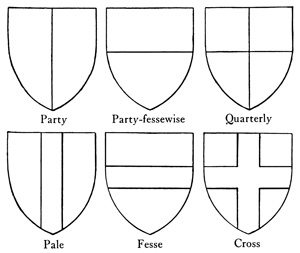 To be handed in:Brainstorming/Planning 
Sketch
Final Coat of Arms 
Write up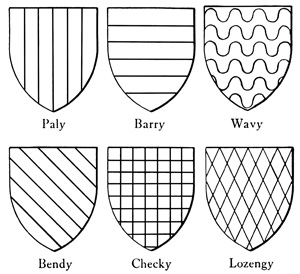 In your write up, describe your coat of arms. What does your coat of arms say about you? What does each piece represent? 
Points to include may be: interests, values, family, friends, personality traits, where you live or are from, ect. Your shield should contain ART ONLY that reveals who you are and what you stand for. The Mantle at the bottom of the shield must state your name as follows: 
Boys: Sir____(First Name) of ______(Last Name)
Girls: Lady____(First Name) of ______(Last Name)

The way you color your coat of arms should also represent something about you.
Write up examples:
Based on ________________________ I want to visually communicate that _______________________________.I decided to draw ______________________________ to symbolize ______________________________________.I used _________________________________________to hint that _______________________________________.
I used _________________________________________to represent ______________________________________.

It was important for me to ___________________________ because ________________________________________.In order to show ____________________________________ I _________________________________________________.MetNot Yet1. Explains the use of colour2. Describes the use of at least 4 symbols  
    and their representation3. Neat4. Properly states name on mantle5. Includes at least 4 symbols (art)6. Coloured in
7. Ties in to medieval times (remember,  
     you are a knight in medieval times)